OLD PART-II FINAL EXAM 2020 SCHEDULE(For our College students)UG (Old) Part-II Final Exam 2020 under SKBU will be started on and from 18.11.2020 and will be continued upto 28th November 2020. Exam will be online mode as like as UG(old) Part-III Exam 2020 completed. College will remain open on the Exam Schedule dates. Exam Schedule and duty chart :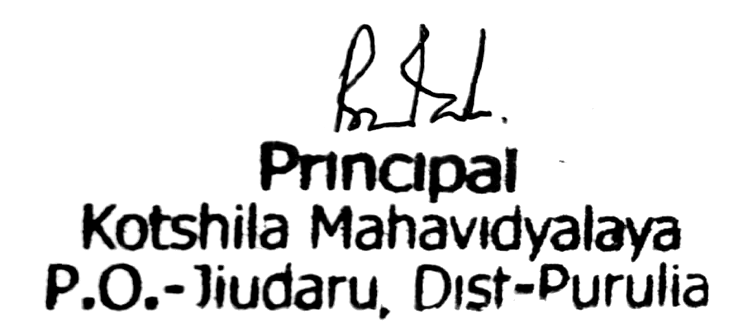 	       PrincipalDate of Exam Name of ExamName of TS and NTS to be present in the college 18.11.20201st Half(9am to 1pm)All Hons.-Paper-IIIAll NTSSantosh Mahato(SACT)19.11.2020 1st Half(9am to 1pm)All Hons.-Paper-IVAll NTSKhalid Raja KhanProgramme CourseProgramme CourseProgramme Course19.11.20202nd Half(1pm to 4pm)Combination Bengali-P-IIAll NTSKhalid Raja KhanJoudev Banerjee20.11.20202nd Half(1pm to 4pm)Combination Bengali-P-IIIAll NTSGambhir Kumar23.11.2020History-P-II (1st Half 9am to 12noon)History-P-III (3rd Half 4pm to 7pm)All NTSAmit Mandal26.11.2020Geography- P- II(1st Half 9am to 12noon)Political Science –P-II(2nd Half 12noon to 3pm)All NTSAmit Das27.11.2020Political Science-P-III(1st Half 9am to 12noon)Physical Education-P-II(2nd Half 12noon to 3pm)Education-P-II(3rd Half 4pm to 7pm)All NTSNilkantha MoniSanjit Rajak28.11.2020Education-P-III(1st Half 9am to 12noon)All NTSArup Nandi